1946  5510 Sayılı Kanun Hakkında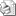 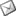 Sayı     : 2008 / 1946                                                                                                  ÖNEMLİ VE SÜRELİİLGİ   : TESK'in 09.10.2008 tarih, TŞKL.SG-1.38.08/260 / 6257 Sayı, 100 no.lu genelgesi5510 sayılı Sosyal Sigortalar ve Genel Sağlık Sigortası Kanununun tamamı 01 Ekim 2008 tarihi itibariyle yürürlüğe girmiştir.Konfederasyonumuzun; bahsi geçen Kanunun teşkilatımızı ilgilendiren hususlar hakkındaki uygulamaları içeren genelgesi ekte takdim edilmiştir.Gereğini önemle bilgilerinize arz ederiz.Özcan KILKIŞ                                                                                                      İbrahim BAYRAMGenel Sekreter                                                                                                       Başkan VekiliNOT   : Konfederasyonumuz genelgesinde belirtilen ve çok olması nedeniyle Birliğimizce gönderilemeyen ekler http://www.tesk.org.tr/ web sitesinin " Mevzuat / Genelgeler / 2008 altından 100 sayılı genelge"nin ekindedir.( http://www.tesk.org.tr/tr/mevzuat/08/08100.html )